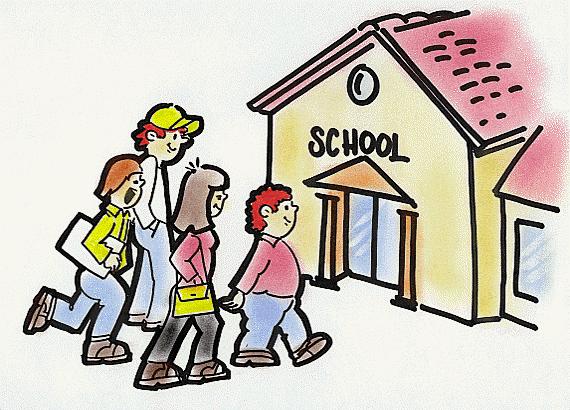 September 12, 2023Welcome and Introductions:Ms. Lowrie called the meeting to order at 4:01pm. Everyone in attendance, both in person and virtually, introduced themselves and stated their role at the meeting.Treasurer’s Report:The current available balance was not available for this meeting.  Ms. Lowrie stated that there are sufficient funds in the account.  Based on last year’s minutes, the balance in the account is over $30,000.  Overview of SAC Mission and Responsibilities:Ms. Lowrie reviewed the mission of SAC and its responsibilities, as well as the responsibilities of membership.   The guidelines are available on the school’s website.Meetings will be held on the 2nd Tuesday of each month at 4pm in the LPA Media Center.  A virtual option will also be available.Membership:Donny Hoessler, PrincipalStephanie Lowrie – SAC ChairLisa Barnett – SAC Co-ChairThe following members were approved:Raquel McAlee, parent of a 5th graderJeremy McAlee, parent of a 5th graderJeff Chapman, parent of a 4th and 6th graderPam Chapman, parent of an 8th, 6th, and 4th graderBliss Carly, parent of a kindergartener Angela Chapman, parent of an 8th, 5th, and 4th graderPrincipal’s UpdateThe Principal’s update was provided by Assistance Principal, Jessica McCool.   The draft School Improvement Plan (SIP) has been submitted.  Once the plan is approved, Mr. Hoessler will go over it with the committee.  The school is focusing on PBIS\school culture this year with both students and staff.  LiveSchool is a resource that will be used to reward students for positive behavior.  Information on LiveSchool has been sent out to parents.   It is a system that awards points based on positive behavior and choices.  Students will earn both class and school rewards. Teacher of the Year and Rookie Teacher of the Year will be announced on Wednesday, September 13, 2023. New Business:Ms. Barnett presented a funding request on behalf of the teachers for Bookflix.  This is a subscription that Scholastic BookFlix is an online literacy resource for grades PreK-3 that pairs interactive fictional video storybooks from Weston Woods with related nonfiction eBooks from Scholastic to build a love of reading and learning.  This supports the SIP in the areas of reading fluency and English Language Learners (ELL).  BookFlix enables young readers to practice key reading skills including fluency, reading comprehension and vocabulary.  Educator resources provide extensive lesson plans for each fiction-nonfiction pair, as well as extension activities to deepen learning.  It is a perfect reading resource for ALL students: Read-along option, definitions of key vocabulary words, and narrated text provide support for ELL, struggling readers and special education students.   The cost for the annual subscription is $1495.00.   A motion and was made and seconded to approve the funding for Bookflix.  The motion carried. There was no additional new business. The next SAC meeting will be held on October 10, 2023, at 4:00pm.Ms. Lowrie made a motion to adjourn the meeting at 4:34pm.  It was seconded and the motion carried.  